АДМИНИСТРАЦИЯ  ВЕСЬЕГОНСКОГО  РАЙОНАТВЕРСКОЙ  ОБЛАСТИПОСТАНОВЛЕНИЕг. Весьегонск10.10.2013                                                                                                                   № 658В соответствии с Федеральными законами от 25.12.2008 № 273-ФЗ «О противодействии коррупции», от 03.12.2012 № 230-ФЗ «О контроле за соответствием расходов лиц, замещающих государственные должности, и иных лиц их доходам», п о с т а н о в л я ю:1. Утвердить Порядок осуществления контроля за предоставлением сведений о расходах лиц, замещающих (занимающих) муниципальные должности на постоянной основе, должности муниципальной службы в администрации Весьегонского района, включенные в соответствующий перечень, их супруга (супругов) и несовершеннолетних детей (прилагается).2. Назначить заведующего общим отделом администрации Весьегонского района Симонову А.Е. ответственным лицом на осуществление контроля за предоставлением сведений о расходах лиц, замещающих (занимающих) муниципальные должности на постоянной основе, должности муниципальной службы в администрации Весьегонского района, включенные в соответствующий перечень, их супруга (супругов) и несовершеннолетних детей.3. Заведующему общим отделом администрации Весьегонского района Симоновой А.Е. ознакомить заинтересованных муниципальных служащих с Порядком, указанным в пункте 1 настоящего постановления.4.  Опубликовать настоящее постановление в газете «Весьегонская жизнь».5. Настоящее постановление вступает в силу после его официального опубликования.    Глава администрации района                                                     И.И.Угнивенко        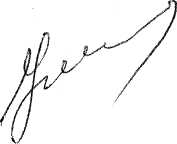                                                                                              Утвержден:                                                                                                                                        постановлением администрации							           Весьегонского района							           от 10.10.2013 № 658Порядок осуществления контроля за предоставлением сведений о расходах лиц, замещающих (занимающих) муниципальные должности на постоянной основе, должности муниципальной службы в администрации Весьегонского района, включенные в соответствующий перечень, их супруга (супругов) и несовершеннолетних детей1. Настоящий Порядок в целях противодействия коррупции устанавливает правовые и организационные основы осуществления контроля за соответствием расходов лиц, замещающих (занимающих) муниципальные должности и должности муниципальной службы в администрации Весьегонского района, включенные в Перечень должностей муниципальной службы, при замещении которых муниципальные служащие обязан представлять сведения о своих расходах, а также о расходах своих супруги (супруга) и несовершеннолетних детей, и об источниках получения средств, за счет которых совершена сделка, их супруга (супругов) и несовершеннолетних детей за три последних года, предшествующих совершению сделки (далее - контроль за расходами), определяет категории лиц, в отношении которых осуществляется контроль за расходами, порядок осуществления контроля за расходами и механизм обращения в доход Российской Федерации имущества, в отношении которого не представлено сведений, подтверждающих его приобретение на законные доходы.2. Настоящий Порядок устанавливает контроль за расходами лиц, замещающих (занимающих) муниципальные должности на постоянной основе, должности муниципальной службы в администрации Весьегонского района (далее - муниципальные служащие),  их супруга (супругов) и несовершеннолетних детей.3. Муниципальные служащие обязаны представлять сведения о своих расходах, а также о расходах своих супруги (супруга) и несовершеннолетних детей по каждой сделке по приобретению земельного участка, другого объекта недвижимости, транспортного средства, ценных бумаг, акций (долей участия, паев в уставных (складочных) капиталах организаций), если сумма сделки превышает общий доход данного лица и его супруги (супруга) за три последних года, предшествующих совершению сделки, и об источниках получения средств, за счет которых совершена сделка. Сведения представляются по форме, утвержденной постановлением администрации Весьегонского района.4. Основанием для принятия решения об осуществлении контроля за расходами муниципального служащего, а также за расходами его супруги (супруга) и несовершеннолетних детей является достаточная информация о том, что данным лицом, его супругой (супругом) и (или) несовершеннолетними детьми совершена сделка по приобретению земельного участка, другого объекта недвижимости, транспортного средства, ценных бумаг, акций (долей участия, паев в уставных (складочных) капиталах организаций) на сумму, превышающую общий доход данного лица и его супруги (супруга) за три последних года, предшествующих совершению сделки. Указанная информация в письменной форме может быть представлена в установленном порядке:1) правоохранительными органами, иными государственными органами, органами местного самоуправления, работниками (сотрудниками) подразделений по профилактике коррупционных и иных правонарушений и должностными лицами государственных органов, органов местного самоуправления, Банка России, государственной корпорации, Пенсионного фонда Российской Федерации, Фонда социального страхования Российской Федерации, Федерального фонда обязательного медицинского страхования, иной организации, созданной Российской Федерацией на основании федеральных законов, организации, создаваемой для выполнения задач, поставленных перед федеральными государственными органами;2) постоянно действующими руководящими органами политических партий и зарегистрированных в соответствии с законом иных общероссийских общественных объединений, не являющихся политическими партиями;3) Общественной палатой Российской Федерации;4) общероссийскими средствами массовой информации.5. Информация анонимного характера не может служить основанием для принятия решения об осуществлении контроля за расходами муниципального служащего, а также за расходами их супруг (супругов) и несовершеннолетних детей.6. Ответственное лицо, уполномоченное главой администрации Весьегонского района на осуществление контроля за предоставлением сведений о расходах лиц, замещающих (занимающих) муниципальные должности на постоянной основе, должности муниципальной службы в администрации Весьегонского района, включенные в соответствующий перечень, их супруга (супругов) и несовершеннолетних детей (далее – ответственное лицо) уведомляет о принятом решении лиц, указанных в пункте 4 настоящего Порядка.7. Контроль за расходами муниципального служащего, а также за расходами его супруги (супруга) и несовершеннолетних детей включает в себя:1) истребование от данного лица сведений:а) о его расходах, а также о расходах его супруги (супруга) и несовершеннолетних детей по каждой сделке по приобретению земельного участка, другого объекта недвижимости, транспортного средства, ценных бумаг, акций (долей участия, паев в уставных (складочных) капиталах организаций), если сумма сделки превышает общий доход данного лица и его супруги (супруга) за три последних года, предшествующих совершению сделки;б) об источниках получения средств, за счет которых совершена сделка, указанная в подпункте «а» настоящего пункта;2) проверку достоверности и полноты представленных сведений;3) определение соответствия расходов данного лица, а также расходов его супруги (супруга) и несовершеннолетних детей по каждой сделке по приобретению земельного участка, другого объекта недвижимости, транспортных средств, ценных бумаг, акций (долей участия, паев в уставных (складочных) капиталах организаций) их общему доходу.8. Решение об осуществлении контроля принимается главой администрации Весьегонского района отдельно в отношении каждого такого лица и оформляется распоряжением администрации района.9. Контроль за расходами муниципального служащего, а также за расходами их супруг (супругов) и несовершеннолетних детей в администрации Весьегонского района осуществляет ответственное лицо. 10. Ответственное лицо не позднее чем через два рабочих дня со дня получения распоряжения администрации района об осуществлении контроля за расходами муниципального служащего, а также за расходами его супруги (супруга) и несовершеннолетних детей обязано уведомить его в письменной форме о принятом решении и о необходимости представить сведения, предусмотренные подпунктом 1 пункта 7 настоящего Порядка. В уведомлении должна содержаться информация о порядке представления и проверки достоверности и полноты этих сведений. В случае если муниципальный служащий, обратился с ходатайством в соответствии с подпунктом 3 пункта 17 настоящего Порядка, с данным лицом в течение семи рабочих дней со дня поступления ходатайства (в случае наличия уважительной причины - в срок, согласованный с данным лицом) проводится беседа, в ходе которой должны быть даны разъяснения по интересующим его вопросам.11. Проверка достоверности и полноты сведений, предусмотренных пунктом 3 и подпунктом 1 пункта 7 настоящего Порядка, осуществляется ответственным лицом, самостоятельно или путем направления запроса в федеральные органы исполнительной власти, уполномоченные на осуществление оперативно-розыскной деятельности, о предоставлении имеющейся у них информации о доходах, расходах, об имуществе и                        обязательствах имущественного характера лица, представившего такие сведения, его супруги (супруга) и несовершеннолетних детей.12. Сведения, предусмотренные пунктом 3 и подпунктом 1 пункта 7 настоящего Порядка и представленные в соответствии с настоящим Порядком, относятся к информации ограниченного доступа. Если федеральным законом такие сведения отнесены к сведениям, составляющим государственную тайну, они подлежат защите в соответствии с законодательством Российской Федерации о государственной тайне.13. Не допускается использование сведений, предусмотренных пунктом 3 и подпунктом 1 пункта 7 настоящего Порядка и представленных в соответствии с настоящим Порядком, для установления либо определения платежеспособности лица, представившего такие сведения, а также платежеспособности его супруги (супруга) и несовершеннолетних детей, для сбора в прямой или косвенной форме пожертвований (взносов) в фонды общественных объединений, религиозных и иных организаций либо в пользу физических лиц.14. Лица, виновные в разглашении сведений, предусмотренных пунктом 3 и подпунктом 1 пункта 7 настоящего Порядка и представленных в соответствии с настоящим Порядком, либо в использовании этих сведений в целях, не предусмотренных федеральными законами, несут ответственность, установленную законодательством Российской Федерации.15. Представленные в соответствии с настоящим Порядком сведения об источниках получения средств, за счет которых совершена сделка по приобретению земельного участка, другого объекта недвижимости, транспортного средства, ценных бумаг, акций (долей участия, паев в уставных (складочных) капиталах организаций), если сумма сделки превышает общий доход муниципального служащего и его супруги (супруга) за три последних года, предшествующих совершению сделки, размещаются в информационно-телекоммуникационной сети «Интернет» на официальном сайте муниципального образования «Весьегонский район» и предоставляются для опубликования средствам массовой информации в порядке, установленном постановлением администрации Весьегонского района, с соблюдением законодательства Российской Федерации о государственной тайне и о защите персональных данных.16. Муниципальный служащий, в связи с осуществлением контроля за его расходами, а также за расходами его супруги (супруга) и несовершеннолетних детей, обязан представлять сведения, предусмотренные подпунктом 1 пункта 7 настоящего Порядка.17. Муниципальный служащий, в связи с осуществлением контроля за его расходами, а также за расходами его супруги (супруга) и несовершеннолетних детей вправе:1) давать пояснения в письменной форме:а) в связи с истребованием сведений, предусмотренных подпунктом 1 пункта 7 настоящего Порядка;б) в ходе проверки достоверности и полноты сведений, предусмотренных пунктом 3 и подпунктом 1 пункт 7 настоящего Порядка, и по ее результатам;в) об источниках получения средств, за счет которых им, его супругой (супругом) и (или) несовершеннолетними детьми совершена сделка, указанная в подпункте 1 пункта 7 настоящего Порядка;2) представлять дополнительные материалы и давать по ним пояснения в письменной форме;3) обращаться с ходатайством к ответственному лицу о проведении с ним беседы по вопросам, связанным с осуществлением контроля за его расходами, а также за расходами его супруги (супруга) и несовершеннолетних детей. Ходатайство подлежит обязательному удовлетворению.18. Муниципальный служащий, на период осуществления контроля за его расходами, а также за расходами его супруги (супруга) и несовершеннолетних детей может быть в установленном порядке отстранен от замещаемой (занимаемой) должности на срок, не превышающий шестидесяти дней со дня принятия решения об осуществлении такого контроля. Указанный срок может быть продлен до девяноста дней распоряжением администрации района. На период отстранения от замещаемой (занимаемой) должности денежное содержание (заработная плата) по замещаемой (занимаемой) должности сохраняется.19. Ответственное лицо обязано:1) осуществлять анализ поступающих в соответствии с настоящим Порядком сведений о доходах, расходах, об имуществе и обязательствах имущественного характера муниципального служащего, его супруги (супруга) и несовершеннолетних детей;2) принимать сведения, представляемые в соответствии с пунктом 3 настоящего Порядка;3) истребовать от муниципального служащего сведения, предусмотренные подпунктом 1 пункта 7 настоящего Порядка;4) провести с ним беседу в случае поступления ходатайства, предусмотренного подпунктом 3 пункта 17 настоящего Порядка.20. Ответственное лицо вправе:1) проводить по своей инициативе беседу с данным лицом;2) изучать поступившие от данного лица дополнительные материалы;3) получать от данного лица пояснения по представленным им сведениям и материалам;4) направлять в установленном порядке запросы в органы прокуратуры Российской Федерации, иные федеральные государственные органы, государственные органы субъектов Российской Федерации, территориальные органы федеральных органов исполнительной власти, органы местного самоуправления, общественные объединения и иные организации об имеющейся у них информации о доходах, расходах, об имуществе и обязательствах имущественного характера данного лица, его супруги (супруга) и несовершеннолетних детей, а также об источниках получения расходуемых средств.5) наводить справки у физических лиц и получать от них с их согласия информацию.21. Доклад о результатах осуществления контроля за расходами муниципального служащего, а также за расходами его супруги (супруга) и несовершеннолетних детей представляется ответственным лицом главе администрации Весьегонского района.22. Глава администрации Весьегонского района может предложить соответствующей комиссии по соблюдению требований к служебному поведению и урегулированию конфликта интересов в администрации Весьегонского района рассмотреть результаты, полученные в ходе осуществления контроля за расходами, на ее заседании.23. Глава администрации Весьегонского района вносит в случае необходимости предложения о применении к такому лицу мер юридической ответственности и (или) о направлении материалов, полученных в результате осуществления контроля за расходами, в органы прокуратуры и (или) иные государственные органы в соответствии с их компетенцией.24. Глава администрации Весьегонского района при принятии решения о применении к муниципальному служащему мер юридической ответственности вправе учесть в пределах своей компетенции рекомендации соответствующей комиссии по соблюдению требований к служебному поведению и урегулированию конфликта интересов в администрации Весьегонского района.25. Муниципальный служащий должен быть проинформирован с соблюдением законодательства Российской Федерации о государственной тайне о результатах, полученных в ходе осуществления контроля за его расходами, а также за расходами его супруги (супруга) и несовершеннолетних детей.26. Ответственное лицо направляет информацию о результатах, полученных в ходе осуществления контроля за расходами муниципального служащего, а также за расходами его супруги (супруга) и несовершеннолетних детей, с письменного согласия главы администрации Весьегонского района, в органы и организации (их должностным лицам), политическим партиям и общественным объединениям, в Общественную палату Российской Федерации и средства массовой информации, которые предоставили информацию, явившуюся основанием для осуществления контроля за расходами, с соблюдением законодательства Российской Федерации о государственной тайне и о защите персональных данных и одновременно уведомляет об этом муниципального служащего.27. Невыполнение муниципальным служащим, обязанностей, предусмотренных пунктами 3 и 16 настоящего Порядка, является правонарушением.28. Лицо, совершившее правонарушение, предусмотренное пунктом 27 настоящего Порядка, подлежит в установленном порядке освобождению от замещаемой (занимаемой) должности, увольнению с муниципальной службы.29. В случае если в ходе осуществления контроля за расходами муниципального служащего, а также за расходами его супруги (супруга) и несовершеннолетних детей выявлены обстоятельства, свидетельствующие о несоответствии расходов данного лица, а также расходов его супруги (супруга) и несовершеннолетних детей их общему доходу, материалы, полученные в результате осуществления контроля за расходами, в трехдневный срок после его завершения направляются главой администрации Весьегонского района в органы прокуратуры Российской Федерации.30. В случае если в ходе осуществления контроля за расходами муниципального служащего, а также за расходами его супруги (супруга) и несовершеннолетних детей выявлены признаки преступления, административного или иного правонарушения, материалы, полученные в результате осуществления контроля за расходами, в трехдневный срок после его завершения направляются главой администрации Весьегонского района в государственные органы в соответствии с их компетенцией.31. Обязанность, предусмотренная пунктом 3 настоящего Порядка, возникает в отношении сделок, совершенных с 1 января 2012 года.О Порядке осуществления контроля за предоставлением сведений о расходах лиц, замещающих (занимающих) муниципальные должности на постоянной основе, должности муниципальной службы в администрации Весьегонского района, включенные в соответствующий перечень, их супруга (супругов) и несовершеннолетних детей